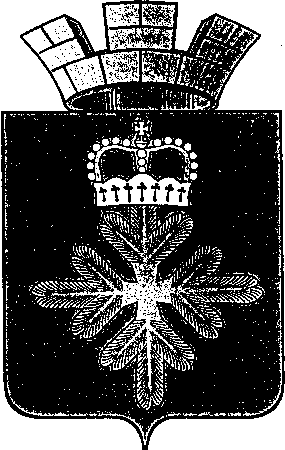 ПОСТАНОВЛЕНИЕАДМИНИСТРАЦИИ ГОРОДСКОГО ОКРУГА ПЕЛЫМОб утверждении плана проведения экспертизы действующих нормативных правовых актов на 2023 годНа основании Федерального закона от 06.10.2003 №131-ФЗ «Об общих принципах организации местного самоуправления в Российской Федерации», в соответствии с Областным законом от 14.07.2014 № 74-ОЗ «Об оценке регулирующего воздействия проектов нормативных правовых актов Свердловской области и проектов муниципальных нормативных правовых актов и экспертизе нормативных правовых актов Свердловской области и муниципальных нормативных правовых актов», с постановлениями администрации городского округа Пелым от 01.02.2022 № 27 «О проведении оценки регулирующего воздействия проектов нормативных правовых актов администрации городского округа Пелым и экспертизы нормативных правовых актов администрации городского округа Пелым», руководствуясь статьей 31 Устава городского округа Пелым, администрация городского округа ПелымПОСТАНОВЛЯЕТ:1. Утвердить план проведения экспертизы действующих нормативных правовых актов на 2023 год (прилагается).2. Признать утратившим силу постановление администрации городского округа Пелым от 26.04.2022 № 168 «Об утверждении плана проведения экспертизы действующих нормативных правовых актов на 2022 год» с 01.01.2023 года.3. Опубликовать настоящее постановление в информационной газете «Пелымский вестник», разместить на официальном сайте городского округа Пелым в сети «Интернет».   4. Контроль исполнения настоящего постановления возложить на заместителя главы администрации городского округа Пелым Е.А. Смертину.Глава городского округа Пелым                                                              Ш.Т. АлиевПлан проведения экспертизы действующих нормативных правовых актов на 2023 годот 29.12.2022 № 498п. Пелым УТВЕРЖДЕН:постановлениемадминистрации городского округа Пелымот 29.12.2022 № 498№ п/пНаименование инициатора предложения нормативного правового акта в план проведения экспертизыОсновные реквизиты нормативного правового акта (вид, дата, номер, наименование, редакция)Срок проведения экспертизы1235Экономико правовой отдел администрации городского округа ПелымЕ.В. ФатуллаеваПостановление администрации городского округа Пелым от 30.06.2014 № 201«Об определении границ прилегающих к некоторым организациям и объектам территорий, на которых не допускается розничная продажа алкогольной продукциив городском округе Пелым»ФевральОтдел по управлению имуществом, строительству, ЖКХ, землеустройству, энергетике. К.А.РодеПостановление администрации городского округа Пелым от 23.10.2014 № 340«Об утверждении Административного регламента по предоставлению муниципальной услуги «Принятие документов, а также выдача разрешений о переводе или об отказе в переводе жилого помещения в нежилое помещение или нежилого помещения в жилое помещение»ФевральЭкономико правовой отдел администрации городского округа ПелымЕ.В. ФатуллаеваПостановление администрации городского округа Пелым № 475 от 16.12.2022«Об утверждении Административного регламента предоставления муниципальной услуги «Заключение договора, предусматривающего размещение нестационарного торгового объекта на земельных участках, в зданиях, строениях и сооружениях, находящихся в собственности муниципального образования по результатам торгов или без проведения торгов»АпрельОтдел по управлению имуществом, строительству, ЖКХ, землеустройству, энергетике. Н.С. Мамедова Постановление администрации городского округа Пелым № 442 от 22.11.2022«О предоставлении отсрочки арендной платы по договорам аренды муниципального имущества городского округа Пелым  в связи с частичной мобилизацией»НоябрьОтдел по управлению имуществом, строительству, ЖКХ, землеустройству, энергетике.А.А. ГазизоваПостановление администрации городского округа Пелым № 415 от 07.11.2022«Об утверждении программы профилактики рисков причинения вреда (ущерба) охраняемым законом ценностям в сфере муниципального лесного контроля на территории городского округа Пелым на 2023 год»АпрельЭкономико правовой отдел администрации городского округа Пелым А.А. Смертина Постановление администрации городского округа Пелым № 389 от 13.10.2022«Об утверждении Порядка согласования, заключения (подписания), изменения и расторжения Соглашений о защите и поощрении капиталовложений в отношении инвестиционных проектов, реализуемых (планируемых к реализации) на территории городско округа Пелым»НоябрьОтдел по управлению имуществом, строительству, ЖКХ, землеустройству, энергетике. А.А. Газизова Постановление администрации городского округа Пелым № 385 от 13.10.2022«Об утверждении Административного регламента предоставления муниципальной услуги «Перераспределение земель и (или) земельных участков, находящихся в государственной или муниципальной собственности, и земельных участков, находящихся в частной собственности» на территории городского округа Пелым»Сентябрь Старший инспектор по выплатам компенсаций и субсидийЕ.Ю. РожноваПостановление администрации городского округа Пелым № 289 от 29.07.2022	«Об утверждении административного регламента предоставления государственной услуги «Предоставление субсидий на оплату жилого помещения и коммунальных услуг» на территории городского округа Пелым»НоябрьСтарший инспектор по выплатам компенсаций и субсидийЕ.Ю. Рожнова Постановление администрации городского округа Пелым № 288 от 29.07.2022	«Об утверждении административного регламента предоставления государственной услуги «Назначение компенсации расходов на оплату жилого помещения, в том числе на оплату взноса на капитальный ремонт общего имущества в многоквартирном доме, коммунальных и других видов услуг отдельным категориям граждан» на территории городского округа Пелым»МайОтдел по управлению имуществом, строительству, ЖКХ, землеустройству, энергетике.Т.Н. Шрамкова Постановление администрации городского округа Пелым № 255 от 05.07.2022	«Об утверждении Порядка реализации функций по выявлению, оценке объектов накопленного вреда окружающей среде, организации работ по ликвидации накопленного вреда окружающей среде на территории городского округа Пелым»Апрель